Pa smo spet tu  Kako je uspela zabava? Torej zdaj hitro na delo.Začnimo s SLOVENŠČINO. Najprej 10 minut tiho beri, kot običajno, ni potrebno preveč razlagati kajne…Potem pripravi pisanko (tisto kot želiš) in peresnico. Učni list lahko nalepiš in rešiš, še bolje pa je, če vse prepišeš. Napiši vaja in datum.                                          VAJA                                                                20.4.2020Prepiši spodnje besedilo in vstavi manjkajoče vejice.Opisal vam bom šolski dan  ki si ga bom še dolgo zapomnil. Učiteljica nas je zjutraj obvestila  da bomo imeli vajo evakuacije. Povedala nam je  da je to umik iz stavbe na varno. Povedala je še da bo vaja uspešna če bomo zbrano sledili navodilom.  Nanjo smo skoraj pozabili  ko je kar naenkrat med poukom zatulila sirena. Z učiteljico smo se odpravili na točko zbirališča  ki je bila na igrišču. Tam smo bili zbrani vsi učenci in učitelji naše šole. Najboljše pa je to da nam je odpadla ura pouka. 2. Dopolni tabelo.Iz zgornje tabele si izberi pet števnikov in jih uporabi v povedih. Npr: Včeraj je dedek Srečko praznoval štiriinšestdeseti rojstni dan.MATEMATKA:V DZ Lili in Bine reši strani 104 in 105. Nič težkega ni, ponovil-a boš o likih ter preglednicah oz. izpolnjevanju preglednic.Še ŠPORT pa sva  hitro ti gre, bravo, kar tako naprej.Tudi danes se bomo posvetili športno vzgojnemu kartonu.Kot že veš, najprej teči 5 minut… ja, zdaj smo kar na 5 minut. Ni treba hitro teči, teči tvoj zmerni tempo. Ko končaš s tekom najprej minuto hodi in potem se razgibaj. Naredi še spodnje vaje, ki ti bodo pomagale pri  pripravi na športni karton.Tek na 60mDvig trupaKožna guba   ja, tudi to je del kartona Tako konec za danes… Jutri je pa DAN ZEMLJE in ta dan bomo obeležili z nekoliko drugačnim poukom. Lepo se imej in res, ma res veliko se smej, ker smeh je pol zdravja  Učiteljica JanaGlavni/ vrstilni števnikZapis z besedo64.štiriinšestdeseti/a92.73šestinšestdesetosemindevetdeset99.54enaintrideseti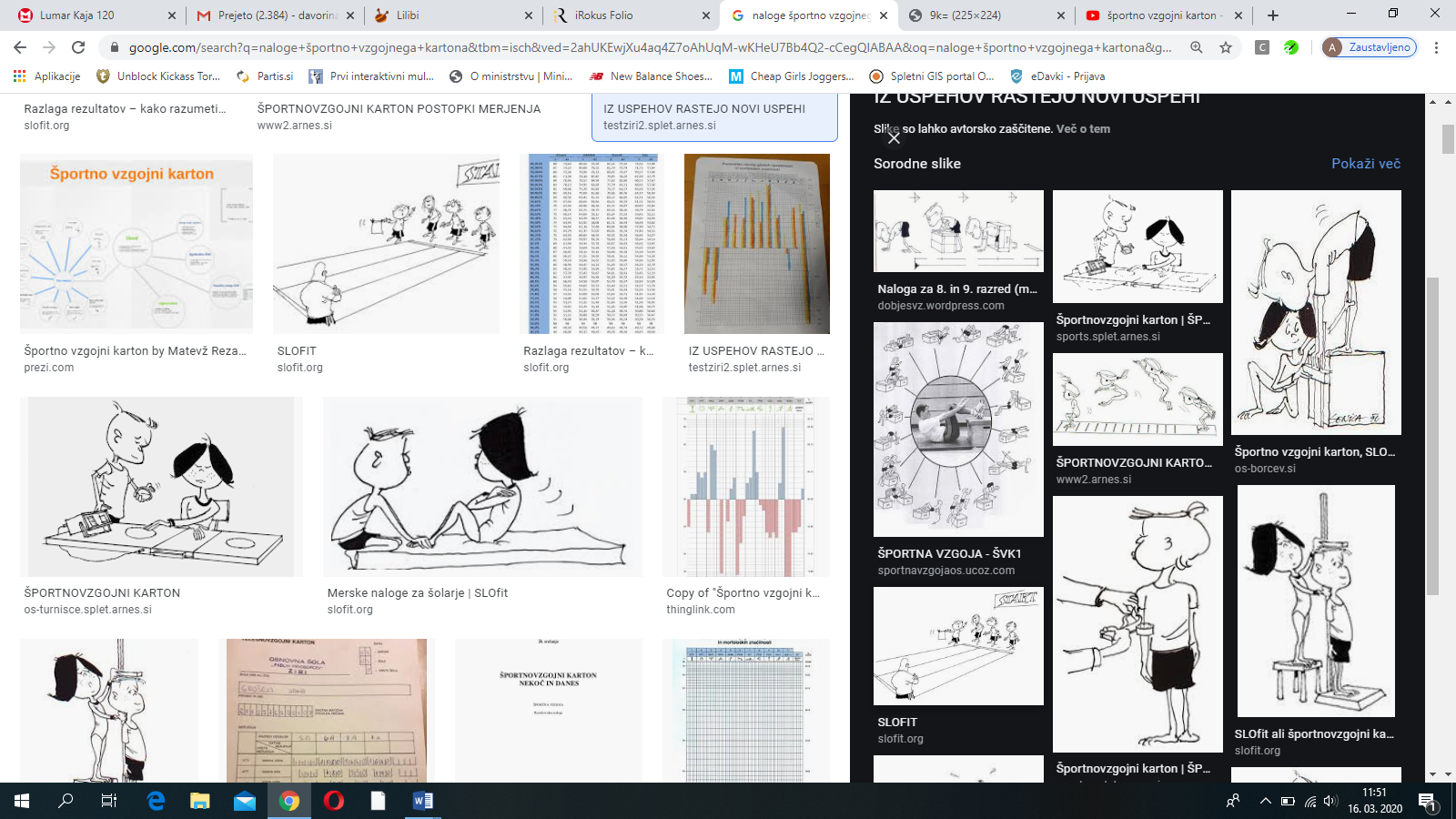 Naloge:-lovljenje na travniku-tek v hrib in po hribu navzdol-tekanje po gozdu Naloge:-plezanje-plazenje-lazenje-skoki-dvigovanje trupaNaloge:-jej zdravo in z glavo-gibaj se